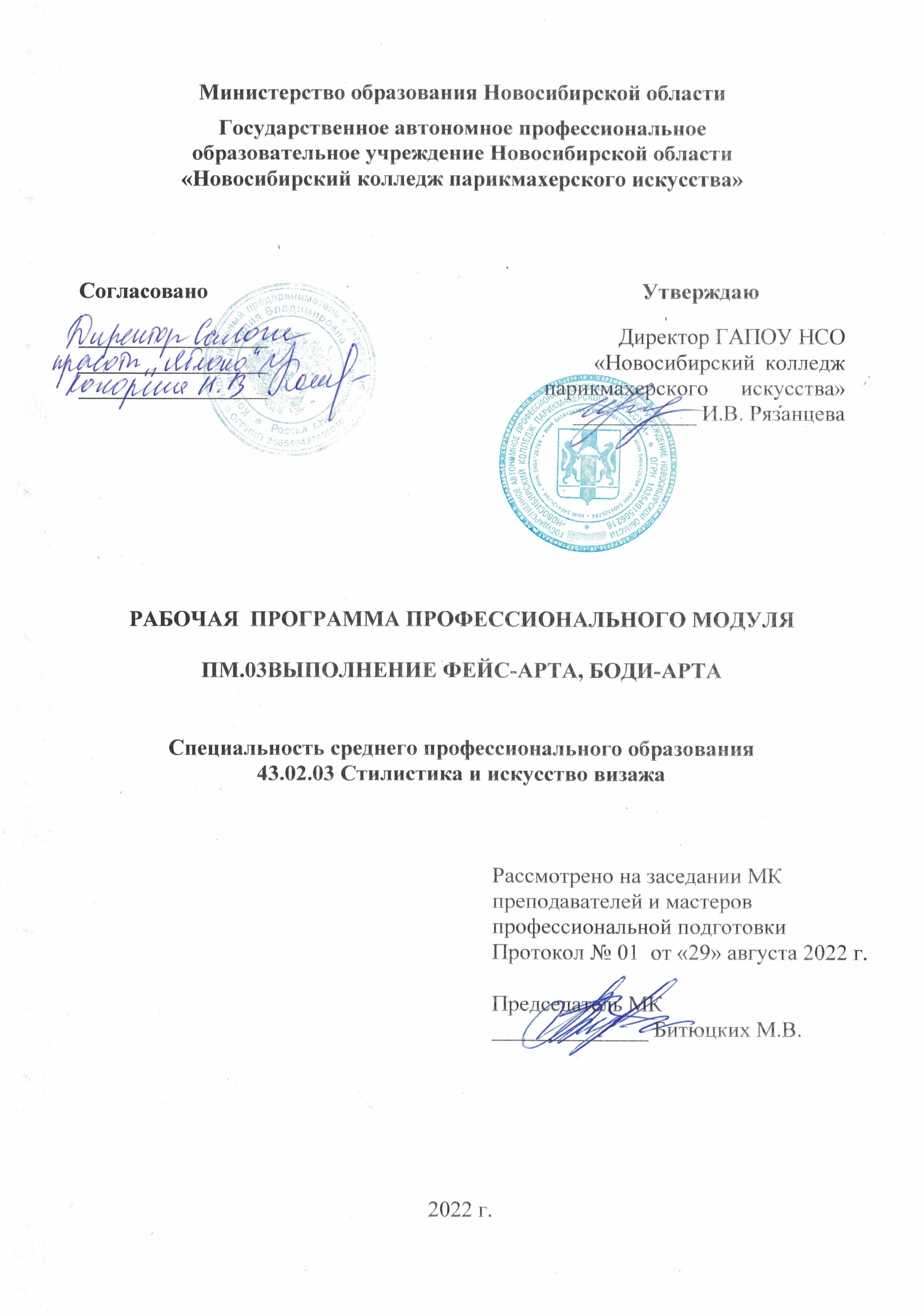 	Рабочая программа профессионального модуля разработана на основе Федерального государственного образовательного стандарта среднего профессионального образования (далее – ФГОС СПО) по специальности  43.02.03Стилистика и искусство визажа,  укрупненная группа профессий 43.00.00 Сервис и туризм (углубленная подготовка).Организация-разработчик: ГАПОУ НСО «Новосибирский колледж парикмахерского искусства»Разработчики:Алферова Л.С., зам директора по УПРЧерницкая Н.В., методист ВК Ощепкова Л.В., преподаватель специальных  дисциплин 1ККСемахина М.А., мастер производственного обученияРассмотрена и рекомендована к утверждению на заседании методической комиссии преподавателей и мастеров профессиональной подготовки29.08.2022 г. протокол № 1 ©  ГАПОУ НСО «Новосибирский колледж парикмахерского искусства», 2022СОДЕРЖАНИЕ1. паспорт рабочей ПРОГРАММЫ ПРОФЕССИОНАЛЬНОГО МОДУЛЯПМ.03 Выполнение фейс-арта, боди-арта1.1. Область применения программыРабочая программа профессионального модуля (далее рабочая программа) – является частью программы подготовки специалистов среднего звена (ППССЗ) в соответствии с ФГОС СПО по специальности 43.02.03.Стилистика и искусство визажа в части освоения основного вида деятельности (ВД):Выполнение фейс-арта, боди-артаи соответствующих профессиональных компетенций (ПК):ПК 3.1. Организовывать подготовительные работы по обслуживанию заказчика.ПК 3.2. Выполнять рисунки в технике фейс-арт.ПК 3.3. Выполнять рисунки в технике боди-арт.ПК 3.4. Организовывать заключительные работы по обслуживанию заказчика.	Рабочая программа профессионального модуля может быть использована в дополнительном профессиональном образовании (в программах повышения квалификации и переподготовки) по специальности43.02.03. «Стилистика и искусство визажа» на базе среднего профессионального образования и наличии опыта работы;  на базе основного общего образования или среднего общего образования, без требований к наличию опыта работы; при освоении профессии рабочего в рамках специальности СПО «Стилистика и искусство визажа».1.2. Цели и задачи модуля – требования к результатам освоения модуляС целью овладения указанным видом деятельности и соответствующими профессиональными компетенциями обучающийся в ходе освоения профессионального модуля должен:иметь практический опыт:организации подготовительных работ;выполнения фейс-арта, боди-арта;осуществления коррекции услуги;уметь:организовывать рабочее место;организовывать подготовительные работы;пользоваться профессиональными инструментами;выполнять рисунки в различных художественных техниках;выполнять фейс-арт и боди-арт в различных техниках;осуществлять коррекцию услуги;знать:санитарно-эпидемиологическое законодательство, регламентирующее профессиональную деятельность;историю искусства росписи по телу;направления моды в области искусства росписи по телу;состав и свойства профессиональных препаратов;технологию фейс-арта;технологию боди-арта;нормы расхода препаратов, времени на выполнение работ;критерии оценки качества работ.1.3. Рекомендуемое количество часов на освоение программы профессионального модуля:всего – 680 часов, в том числе:максимальной учебной нагрузки обучающегося– 500 часов, включая:обязательной аудиторной учебной нагрузки обучающегося– 336 часов;самостоятельной работы обучающегося – 164 часа;учебной и производственной практики – 180 часов.2. результаты освоения ПРОФЕССИОНАЛЬНОГО МОДУЛЯ Результатом освоения программы профессионального модуля является овладение обучающимися видом деятельности Выполнение фэйс-арта, боди-арта, в том числе профессиональными (ПК) и общими (ОК) компетенциями:В результате освоения профессионального модуля обучающийся должен проявить личностные результаты (ЛР):3. СТРУКТУРА и  содержание профессионального модуля3.1. Тематический план профессионального модуля  ПМ.02Выполнение фейс-арта, боди-арта3.2. Содержание обучения по профессиональному модулю (ПМ) ПМ.02Выполнение фейс-арта, боди-арта4. условия реализации программы ПРОФЕССИОНАЛЬНОГО МОДУЛЯ4.1. Требования к минимальному материально-техническому обеспечениюДля реализации программы модуля имеются:лаборатория косметических услуг и услуг по уходу за телом; студия красоты;учебный кабинет рисунка и живописи;библиотека с читальным залом, имеющая выход в сеть Интернет.Учебная  лаборатория косметических услуг и услуг по уходу за телом оборудована косметологическими креслами (кушетками), столиками для профессиональных препаратов, инструментов, раковинами, профессиональными препаратами, индивидуальными лампами, стерилизаторами, бактерицидными лампами, водонагревателем.Оборудование учебного  кабинета рисунка и живописи включает: рабочие места кабинета, дидактические материалы (комплекты практических работ), учебно-наглядные пособия,  учебно-методическую и справочную литературу, цифровые образовательные ресурсы (ЦОР), средства информации (стенды и плакаты).    Технические средства обучения: компьютеры, программное обеспечение, цифровые образовательные ресурсы, DVD, мультимедийный проектор.	Реализация     профессионального     модуля     предполагает     обязательную учебную и производственную практику. Учебная практика проводится рассредоточено в учебной мастерской под руководством мастера производственного обучения. Производственная практика проводится концентрированно в учебно-производственных мастерских под руководством мастера производственного обучения или по договорам в парикмахерских г. Новосибирска под руководством мастеров-косметологов. 	Оборудование и технологическое оснащение рабочих мест соответствуют требованиям СП 2.1.3678-20 "Санитарно-эпидемиологические требования к эксплуатации помещений, зданий, сооружений, оборудования и транспорта, а также условиям деятельности хозяйствующих субъектов, осуществляющих продажу товаров, выполнение работ или оказание услуг". Рабочие места оборудуются креслами, туалетными  столами и раковинами для мытья волос, зеркалами, тумбочками для хранения белья, обеспечиваются соответствующим инструментарием и принадлежностями.4.2. Информационное обеспечение обученияПеречень рекомендуемых учебных изданий, Интернет-ресурсов, дополнительной литературыОсновные источники:СП 2.1.3678-20 «Санитарно-эпидемиологические требования к эксплуатации помещений, зданий, сооружений, оборудования и транспорта, а также условиям деятельности хозяйствующих субъектов, осуществляющих продажу товаров, выполнение работ или оказание услуг». – Утв. постановлением Главного государственного санитарного врача РФ от 24.12.2020г. № 44 (рег. № 61953 от 30.12.2020). – URL: https://docs.cntd.ru/document/573275590 Остроумова Е.Б. Выполнение фейс-арта, боди-арта [Текст]: учебник по специальности "Стилистика и искусство визажа" / Е. Б. Остроумова, О. В. Невская. - Москва: Академия, 2018. – 250 с. Дополнительные источники:Альбом репродукций картин из собрания Государственной Третьяковской Галереи. – М. «Изобразительное искусство», 1987.Беляева С.Е. Специальный  рисунок и художественная графика: учебник/ С.Е. Беляева, Е.А. Розанов. – М.: ИЦ «Академия», 2017. – 240с.Мирхасанов Р.Ф. Живопись с основами цветоведения: учебник / Р.Ф. Мирхасанов – М.: ИЦ «Академия», 2018. – 224с.Периодические издания:ЖурналKi magazin KOSMETIK international. –  2018-2022 гг.Интернет-ресурсы:900 картин самых известных художников. – URL: https://gallerix.ru/album/200-RussianЯ ВИЗАЖИСТ (beauty.net.ru) http://beauty.net.ru/vizage/Форум визажистов Make-up профессиональная косметика (pf-v.ru) http://pf-v.ruhttp://www.cosmopress.ru/periodical/lne.php 4.3. Общие требования к организации образовательного процесса	Целью обучения является выпуск на рынок труда высококвалифицированных специалистов, обладающих высоким уровнем профессиональных компетенций, способных самостоятельно принимать решения и оценивать их. 	Условия проведения занятий, организация учебной деятельности предусматривают при реализации компетентностного подхода использование в образовательном процессе активных форм проведения занятий с применением электронных образовательных ресурсов, деловых и ролевых игр,  индивидуальных и групповых проектов, анализа производственных ситуаций, психологических и иных тренингов, групповых дискуссий и т.п. в сочетании с внеаудиторной работой для формирования и развития общих и профессиональных компетенций обучающихся.	Учебный процесс обеспечивает эффективную самостоятельную работу обучающихся в сочетании с совершенствованием управления ею со стороны преподавателей и мастеров производственного обучения.	Обучающимся предоставлена возможность участвовать в формировании индивидуальной образовательной программы.	Для всестороннего развития и социализации личности сформирована социокультурная среда, созданы условия, способствующие  развитию воспитательного компонента образовательного процесса, включая развитие самоуправления, участие обучающихся в работе общественных организаций, спортивных и творческих клубов.	Учебная практика (производственное обучение) проводится в учебных мастерских образовательного учреждения. Производственная практика проходит в парикмахерских образовательного учреждения и/или парикмахерских города Новосибирска.	В целях организации учебного процесса образовательное учреждение заключает договор с предприятием о производственной практике обучающихся на данном предприятии, в котором указывается численность направляемых на практику обучающихся по профессии, сроки, условия и порядок проведения производственной практики.	При прохождении производственной практики на предприятиях и организациях продолжительность рабочего времени составляет 36 часов в неделю. 	В процессе преподавания МДК и проведения производственной практики преподаватели и мастера производственного обучения развивают у обучающихся профессиональное и экономическое мышление, формируют  навыки высокопроизводительного труда, планирования и самоконтроля. Особое внимание обращается на обучение обучающихся наиболее эффективным приемам организации работы, оптимальное рассмотрение путей повышения производительности труда в данной профессии и меры по строжайшей экономии трудовых, сырьевых и энергетических ресурсов.	Педагогическая консультационная помощь – текущая,  при работе над выпускной квалификационной работой  и заключительная -  осуществляется для группы на этапе подготовки и проведения промежуточной и итоговой аттестации.	Учебные дисциплины,   изучение которых предшествует освоению данного профессионального модуля или изучается параллельно: Психология общения, Рисунок и живопись, Цветоведение, Пластическая анатомия человека, Основы композиции, МДК.01.01.Основы косметологии.	4.4. Кадровое обеспечение образовательного процессаТребования к квалификации педагогических (инженерно-педагогических) кадров, обеспечивающих обучение по междисциплинарному курсу: наличие среднего или высшего профессионального образования, соответствующего профилю модуля «Выполнение фейс-арта, боди-арта».Требования к квалификации педагогических кадров, осуществляющих руководство практикой: представители администрации образовательного учреждения, работодатели, имеющие опыт организации производственной практики.Инженерно-педагогический состав: дипломированные специалисты — преподаватели специальных дисциплин по специальностиМастера: наличие среднего или высшего профессионального образования, соответствующего профилю модуля «Выполнение фейс-арта, боди-арта», имеющие  4-5 разряд, проходящие стажировку по профессии не реже 1 раза в 3 года. 5. Контроль и оценка результатов освоения профессионального модуля  (вида деятельности)Формы и методы контроля и оценки результатов обучения проверяют у обучающихся не только сформированность профессиональных компетенций, но и развитие общих компетенций и обеспечивающих их умений.1. ПАСПОРТ рабочей ПРОГРАММЫ ПРОФЕССИОНАЛЬНОГО МОДУЛЯстр.42. результаты освоения ПРОФЕССИОНАЛЬНОГО МОДУЛЯ63. СТРУКТУРА  и содержание профессионального модуля84 условия реализации программы ПРОФЕССИОНАЛЬНОГО МОДУЛЯ225. Контроль и оценка результатов освоения профессионального модуля (вида деятельности)26КодНаименование результата обученияПК.3.1.Организовывать подготовительные работы по обслуживанию заказчика.ПК.3.2.Выполнять рисунки в технике фейс-артПК.3.3.Выполнять рисунки в технике боди-артПК.3.4.Организовывать заключительные работы по обслуживанию заказчика.ОК 1.Понимать сущность и социальную значимость своей будущей профессии, проявлять к ней устойчивый интересОК 2.Организовывать собственную деятельность, определять методы и способы выполнения профессиональных задач, оценивать их эффективность и качество.ОК 3.Решать проблемы, оценивать риски и принимать решения в нестандартных ситуациях.ОК 4.Осуществлять поиск, анализ и оценку информации, необходимой для постановки и решения профессиональных задач, профессионального и личностного развития.ОК 5.Использовать информационно-коммуникационные технологии для совершенствования профессиональной деятельности.ОК 6.Работать в коллективе и команде, обеспечивать ее сплочение, эффективно общаться с коллегами, руководством, заказчиками.ОК 7.Ставить цели, мотивировать деятельность подчиненных, организовывать и контролировать их работу с принятием на себя ответственности за результат выполнения заданий.ОК 8.Самостоятельно определять задачи профессионального и личностного развития, заниматься самообразованием, осознанно планировать повышение квалификации.ОК 9.Быть готовым к смене технологий в профессиональной деятельности.Код ЛР		Личностные результаты реализации программы воспитания ЛР 1Осознающий себя гражданином и защитником великой страныЛР 2Проявляющий активную гражданскую позицию, демонстрирующий приверженность принципам честности, порядочности, открытости, экономически активный и участвующий в студенческом и территориальном самоуправлении, в том числе на условиях добровольчества, продуктивно взаимодействующий и участвующий в деятельности общественных организацийЛР 3Соблюдающий нормы правопорядка, следующий идеалам гражданского общества, обеспечения безопасности, прав и свобод граждан России. Лояльный к установкам и проявлениям представителей субкультур, отличающий их от групп с деструктивным и девиантным поведением. Демонстрирующий неприятие и предупреждающий социально опасное поведение окружающихЛР 4Проявляющий и демонстрирующий уважение к людям труда, осознающий ценность собственного труда. Стремящийся к формированию в сетевой среде личностно и профессионального конструктивного «цифрового следа»ЛР 5Демонстрирующий приверженность к родной культуре, исторической памяти на основе любви к Родине, родному народу, малой родине, принятию традиционных ценностей многонационального народа РоссииЛР 6Проявляющий уважение к людям старшего поколения и готовность к участию в социальной поддержке и волонтерских движенияхЛР 7Осознающий приоритетную ценность личности человека; уважающий собственную и чужую уникальность в различных ситуациях, во всех формах и видах деятельности.ЛР 8Проявляющий и демонстрирующий уважение к представителям различных этнокультурных, социальных, конфессиональных и иных групп. Сопричастный к сохранению, преумножению и трансляции культурных традиций и ценностей многонационального российского государстваЛР 9Соблюдающий и пропагандирующий правила здорового и безопасного образа жизни, спорта; предупреждающий либо преодолевающий зависимости от алкоголя, табака, психоактивных веществ, азартных игр и т.д. Сохраняющий психологическую устойчивость в ситуативно сложных или стремительно меняющихся ситуацияхЛР 10Заботящийся о защите окружающей среды, собственной и чужой безопасности, в том числе цифровойЛР 11Проявляющий уважение к эстетическим ценностям, обладающий основами эстетической культурыЛичностные результаты реализации программы воспитания, определенные отраслевыми требованиями к деловым качествам личности (ГОСТ Р 51142-2019. Услуги бытовые. Услуги парикмахерских и салонов красоты. Общие технические условия)ЛР 13Удовлетворяющий гигиенические и эстетические потребности клиента в соответствии с оказываемой услугой и запросами потребителяЛР 14Обеспечивающий соблюдение требований технологической безопасности, производственной санитарии, эстетики и эргономики  ЛР 15 Соблюдающий требования к внешнему виду и культуре поведения работников индустрии красотыКоды профессиональных компетенций, ЛРНаименования разделовпрофессионального модуля*Всего часов(макс. учебная нагрузка и практики)Объем времени, отведенный на освоение междисциплинарного курса (курсов)Объем времени, отведенный на освоение междисциплинарного курса (курсов)Объем времени, отведенный на освоение междисциплинарного курса (курсов)Объем времени, отведенный на освоение междисциплинарного курса (курсов)Объем времени, отведенный на освоение междисциплинарного курса (курсов)ПрактикаПрактикаКоды профессиональных компетенций, ЛРНаименования разделовпрофессионального модуля*Всего часов(макс. учебная нагрузка и практики)Обязательная аудиторная учебная нагрузка обучающегосяОбязательная аудиторная учебная нагрузка обучающегосяОбязательная аудиторная учебная нагрузка обучающегосяСамостоятельная работа обучающегося, часовСамостоятельная работа обучающегося, часовУчебная,часовПроизводственная (по профилю специальности, часовКоды профессиональных компетенций, ЛРНаименования разделовпрофессионального модуля*Всего часов(макс. учебная нагрузка и практики)Всего,часовв т.ч. лабораторные работы и практические занятия, часовв т.ч., курсовая работа (проект),часовВсего,часовв т.ч., курсовая работа (проект),часовУчебная,часовПроизводственная (по профилю специальности, часов12345678910ПК 3.1. ЛР 1-4, ЛР 6- 11, ЛР 13-15Раздел 1. Организация подготовительных работ по обслуживанию заказчика422412-12-6-ПК 3.2. ЛР 2-11, ЛР 13-15Раздел 2. Выполнение рисунков в технике фейс-арт25614472-70-42-ПК 3.3. ЛР 2-11, ЛР 13-15Раздел 3. Выполнение рисунков в технике боди-арт28015678-76-48-ПК 3.4. ЛР 2-4, ЛР 6- 11, ЛР 13-15Раздел 4. Организация заключительных работ по обслуживанию заказчика30126-6-12-Производственная практика (концентрированная), часов 7272Всего:680336168-164-10872Наименование разделов профессионального модуля (ПМ), междисциплинарных курсов (МДК) и темСодержание учебного материала, лабораторные работы и практические занятия, самостоятельная работа обучающихсяСодержание учебного материала, лабораторные работы и практические занятия, самостоятельная работа обучающихсяОбъем часовУровень освоения12234Раздел ПМ 1.  Организация подготовительных работ по обслуживанию заказчикаРаздел ПМ 1.  Организация подготовительных работ по обслуживанию заказчикаРаздел ПМ 1.  Организация подготовительных работ по обслуживанию заказчика42МДК 03.01.Технология фейс-арта и боди-арта36Тема 1.1. Требования к содержанию помещения и оборудования  кабинета по оказанию услуг фэйс-арта и боди-артаСодержание учебного материалаСодержание учебного материалаТема 1.1. Требования к содержанию помещения и оборудования  кабинета по оказанию услуг фэйс-арта и боди-артаПонятия фейс-арта и боди-арта22Тема 1.1. Требования к содержанию помещения и оборудования  кабинета по оказанию услуг фэйс-арта и боди-артаСанитарные правила и нормы, предъявляемые  к  содержанию помещения и оборудования кабинета (салона) по оказанию услуг фэйс-арта и боди-арта.  Организация контроля22Тема 1.1. Требования к содержанию помещения и оборудования  кабинета по оказанию услуг фэйс-арта и боди-артаПрактические занятияПрактические занятия2Тема 1.1. Требования к содержанию помещения и оборудования  кабинета по оказанию услуг фэйс-арта и боди-арта1.Анализ санитарно-эпидемиологических требований к  содержанию помещения и оборудования  для оказания  услуг  фэйс-арта и боди-арта2Тема 1.2.    Требования к условиям труда и обслуживания в кабинете  по оказанию услуг фэйс-арта и боди-артаСодержание учебного материалаСодержание учебного материала2Тема 1.2.    Требования к условиям труда и обслуживания в кабинете  по оказанию услуг фэйс-арта и боди-артаОхрана труда и техника безопасности при выполнении услуг фэйс-арта и боди-арта22Тема 1.2.    Требования к условиям труда и обслуживания в кабинете  по оказанию услуг фэйс-арта и боди-артаТребования к условиям обслуживания клиентов  при оказании  услуг фэйс-арта и боди-арта22Тема 1.2.    Требования к условиям труда и обслуживания в кабинете  по оказанию услуг фэйс-арта и боди-артаПрактические занятияПрактические занятия2Тема 1.2.    Требования к условиям труда и обслуживания в кабинете  по оказанию услуг фэйс-арта и боди-арта1.Анализ законодательных и нормативных актов в сфере бытового обслуживания и составление Памятки для работы  при оказании услуг  фэйс-арта и боди-арта2Тема 1.3.   Требования к личной гигиене специалиста  по оказанию услуг фэйс-арта и боди-артаСодержание учебного материалаСодержание учебного материала2Тема 1.3.   Требования к личной гигиене специалиста  по оказанию услуг фэйс-арта и боди-артаОбеспечение инфекционной безопасности при выполнении услуг  фэйс-арта и боди-арта22Тема 1.3.   Требования к личной гигиене специалиста  по оказанию услуг фэйс-арта и боди-артаПрактические занятияПрактические занятия2Тема 1.3.   Требования к личной гигиене специалиста  по оказанию услуг фэйс-арта и боди-артаАнализ информационных материалов и составление Памятки по личной гигиене специалиста, выполняющего  услуги  фэйс-арта и боди-арта2Тема 1.4.     Санитарно-эпидемиологические правила и нормы содержания, дезинфекции и стерилизации инструментов и зоны обслуживания (контактной зоны) кабинета  по оказанию услуг  фэйс-арта и боди-артаСодержание учебного материалаСодержание учебного материала2Тема 1.4.     Санитарно-эпидемиологические правила и нормы содержания, дезинфекции и стерилизации инструментов и зоны обслуживания (контактной зоны) кабинета  по оказанию услуг  фэйс-арта и боди-артаПонятие зоны обслуживания (контактной зоны) кабинета  по оказанию услуг  фэйс-арта и боди-арта. Уборка контактной зоны22Тема 1.4.     Санитарно-эпидемиологические правила и нормы содержания, дезинфекции и стерилизации инструментов и зоны обслуживания (контактной зоны) кабинета  по оказанию услуг  фэйс-арта и боди-артаИнструменты и оборудование, применяемые при выполнении   услуг  фэйс-арта и боди-арта. Аксессуары. Кисти22Тема 1.4.     Санитарно-эпидемиологические правила и нормы содержания, дезинфекции и стерилизации инструментов и зоны обслуживания (контактной зоны) кабинета  по оказанию услуг  фэйс-арта и боди-артаПравила дезинфекции и стерилизации инструментов и зоны обслуживания кабинета  по оказанию услуг  фэйс-арта и боди-арта22Тема 1.4.     Санитарно-эпидемиологические правила и нормы содержания, дезинфекции и стерилизации инструментов и зоны обслуживания (контактной зоны) кабинета  по оказанию услуг  фэйс-арта и боди-артаТребования и нормы содержания инструментов для выполнения фэйс-арта и боди-арта22Тема 1.4.     Санитарно-эпидемиологические правила и нормы содержания, дезинфекции и стерилизации инструментов и зоны обслуживания (контактной зоны) кабинета  по оказанию услуг  фэйс-арта и боди-артаПрактические занятияПрактические занятия2Тема 1.4.     Санитарно-эпидемиологические правила и нормы содержания, дезинфекции и стерилизации инструментов и зоны обслуживания (контактной зоны) кабинета  по оказанию услуг  фэйс-арта и боди-арта1.Анализ информационных материалов и составление  инструкционно-технологической карты по выполнению дезинфекции и стерилизации инструментов и зоны обслуживания кабинета    по оказанию услуг фэйс-арта и боди-арта,  составление памятки по содержанию инструментов для выполнения   фэйс-арта и боди-арта 2Тема 1.5.  Характеристика профессиональных препаратов и аксессуаров, применяемых при выполнении услуг  фэйс-арта и боди-артаСодержание учебного материала.Содержание учебного материала.2Тема 1.5.  Характеристика профессиональных препаратов и аксессуаров, применяемых при выполнении услуг  фэйс-арта и боди-арта1 Классификация и ассортимент профессиональных препаратов для выполнения  фэйс-арта и боди-арта. Свойства профессиональных препаратов22Тема 1.5.  Характеристика профессиональных препаратов и аксессуаров, применяемых при выполнении услуг  фэйс-арта и боди-арта2Виды красок, их использование. Аквагрим, гуашь, грим, хна, акриловые краски. Карандаши и маркеры для боди-арта22Тема 1.5.  Характеристика профессиональных препаратов и аксессуаров, применяемых при выполнении услуг  фэйс-арта и боди-арта3Аксессуары, применяемые при  выполнении услуг  фэйс-арта и боди-арта, блестки, стразы и др.22Тема 1.5.  Характеристика профессиональных препаратов и аксессуаров, применяемых при выполнении услуг  фэйс-арта и боди-артаПрактические занятияПрактические занятия2Тема 1.5.  Характеристика профессиональных препаратов и аксессуаров, применяемых при выполнении услуг  фэйс-арта и боди-арта1Анализ информационных материалов и  составление сравнительных таблиц профессиональных препаратов и аксессуаров для  фэйс-арта и боди-арта2Тема 1.6.  Организация подготовительных работ при выполнении услуг  фэйс-арта и боди-арта Содержание учебного материала.Содержание учебного материала.2Тема 1.6.  Организация подготовительных работ при выполнении услуг  фэйс-арта и боди-арта Анализ состояния кожи клиента и заполнение диагностической карты. Выполнение пробы на аллергическую реакцию 22Тема 1.6.  Организация подготовительных работ при выполнении услуг  фэйс-арта и боди-арта Расчет норм расхода препаратов и времени  при   выполнении  услуг  фэйс-арта и боди-арта22Тема 1.6.  Организация подготовительных работ при выполнении услуг  фэйс-арта и боди-арта Подготовка рабочего места  мастера по выполнению  услуг  фэйс-арта и боди-арта22Тема 1.6.  Организация подготовительных работ при выполнении услуг  фэйс-арта и боди-арта Практические занятияПрактические занятия2Тема 1.6.  Организация подготовительных работ при выполнении услуг  фэйс-арта и боди-арта Составление  инструкционно-технологической карты по выполнению  подготовительных работ при оказании  услуг  фэйс-арта и боди-арта2Самостоятельная работа при изучении раздела ПМ 1.Виды работЧтение конспектов, учебной, справочной литературы, нормативной документацииСоставление плана (тезисов) ответа по заданию преподавателяПодготовка устного сообщенияСоставление   таблиц, направленных на систематизацию учебных материаловСоставление  сравнительных характеристик профессиональных препаратов, средств и т.д.Составление  алгоритма действий визажиста-стилиста в различных производственных ситуацияхРешение производственно-ситуационных задачСамостоятельная работа при изучении раздела ПМ 1.Виды работЧтение конспектов, учебной, справочной литературы, нормативной документацииСоставление плана (тезисов) ответа по заданию преподавателяПодготовка устного сообщенияСоставление   таблиц, направленных на систематизацию учебных материаловСоставление  сравнительных характеристик профессиональных препаратов, средств и т.д.Составление  алгоритма действий визажиста-стилиста в различных производственных ситуацияхРешение производственно-ситуационных задачСамостоятельная работа при изучении раздела ПМ 1.Виды работЧтение конспектов, учебной, справочной литературы, нормативной документацииСоставление плана (тезисов) ответа по заданию преподавателяПодготовка устного сообщенияСоставление   таблиц, направленных на систематизацию учебных материаловСоставление  сравнительных характеристик профессиональных препаратов, средств и т.д.Составление  алгоритма действий визажиста-стилиста в различных производственных ситуацияхРешение производственно-ситуационных задач12Примерная тематика домашних заданийСанитарные правила и нормы, предъявляемые  к  содержанию помещения и оборудованию кабинета  по оказанию услуг фэйс-арта и боди-арта Организация контроля за соблюдением санитарных требований при оказании услуг   фэйс-арта и боди-артаТребования  к условиям труда мастера  по оказанию услуг фэйс-арта и боди-артаОхрана труда и техника безопасности при выполнении  услуг фэйс-арта и боди-арта Требования к условиям обслуживания клиентов в кабинете  по оказанию услуг фэйс-арта и боди-артаПонятие зоны обслуживания (контактной зоны) кабинета  по оказанию услуг фэйс-арта и боди-арта. Уборка контактной зоныИнструменты и оборудование, применяемые при выполнении услуг фэйс-арта и боди-артаПравила дезинфекции и стерилизации инструментов и зоны обслуживания кабинета  по оказанию услуг фэйс-арта и боди-арта Требования и нормы содержания инструментов для выполнения  услуг фэйс-арта и боди-арта Алгоритм анализа состояния кожи лица перед  выполнением услуг фэйс-арта и боди-артаПравила заполнения диагностических карт перед выполнением  услуг фэйс-арта и боди-артаЗаполнение диагностических карт перед выполнением  услуг фэйс-арта и боди-артаПримерная тематика домашних заданийСанитарные правила и нормы, предъявляемые  к  содержанию помещения и оборудованию кабинета  по оказанию услуг фэйс-арта и боди-арта Организация контроля за соблюдением санитарных требований при оказании услуг   фэйс-арта и боди-артаТребования  к условиям труда мастера  по оказанию услуг фэйс-арта и боди-артаОхрана труда и техника безопасности при выполнении  услуг фэйс-арта и боди-арта Требования к условиям обслуживания клиентов в кабинете  по оказанию услуг фэйс-арта и боди-артаПонятие зоны обслуживания (контактной зоны) кабинета  по оказанию услуг фэйс-арта и боди-арта. Уборка контактной зоныИнструменты и оборудование, применяемые при выполнении услуг фэйс-арта и боди-артаПравила дезинфекции и стерилизации инструментов и зоны обслуживания кабинета  по оказанию услуг фэйс-арта и боди-арта Требования и нормы содержания инструментов для выполнения  услуг фэйс-арта и боди-арта Алгоритм анализа состояния кожи лица перед  выполнением услуг фэйс-арта и боди-артаПравила заполнения диагностических карт перед выполнением  услуг фэйс-арта и боди-артаЗаполнение диагностических карт перед выполнением  услуг фэйс-арта и боди-артаПримерная тематика домашних заданийСанитарные правила и нормы, предъявляемые  к  содержанию помещения и оборудованию кабинета  по оказанию услуг фэйс-арта и боди-арта Организация контроля за соблюдением санитарных требований при оказании услуг   фэйс-арта и боди-артаТребования  к условиям труда мастера  по оказанию услуг фэйс-арта и боди-артаОхрана труда и техника безопасности при выполнении  услуг фэйс-арта и боди-арта Требования к условиям обслуживания клиентов в кабинете  по оказанию услуг фэйс-арта и боди-артаПонятие зоны обслуживания (контактной зоны) кабинета  по оказанию услуг фэйс-арта и боди-арта. Уборка контактной зоныИнструменты и оборудование, применяемые при выполнении услуг фэйс-арта и боди-артаПравила дезинфекции и стерилизации инструментов и зоны обслуживания кабинета  по оказанию услуг фэйс-арта и боди-арта Требования и нормы содержания инструментов для выполнения  услуг фэйс-арта и боди-арта Алгоритм анализа состояния кожи лица перед  выполнением услуг фэйс-арта и боди-артаПравила заполнения диагностических карт перед выполнением  услуг фэйс-арта и боди-артаЗаполнение диагностических карт перед выполнением  услуг фэйс-арта и боди-артаУчебная практикаВиды работПрименение нормативной документации при выполнении дезинфекции и стерилизации инструментов и контактной зоныОбработка рук мастера  по оказанию услуг фэйс-арта и боди-арта и текущая уборка контактной зоны Обеспечение инфекционной безопасность потребителя и исполнителя при выполнении фэйс-арта и боди-артаСоблюдение требований техники безопасности при работе с оборудованием и инструментами во время выполнения  фэйс-арта и боди-артаВыполнение обследования поверхности кожных покровов для  определения типа кожи и противопоказаний  для реализации услуг  фэйс-арта и боди-артаОрганизация рабочего места и подготовительных работ для выполнения  услуг фэйс-арта и боди-артаУчебная практикаВиды работПрименение нормативной документации при выполнении дезинфекции и стерилизации инструментов и контактной зоныОбработка рук мастера  по оказанию услуг фэйс-арта и боди-арта и текущая уборка контактной зоны Обеспечение инфекционной безопасность потребителя и исполнителя при выполнении фэйс-арта и боди-артаСоблюдение требований техники безопасности при работе с оборудованием и инструментами во время выполнения  фэйс-арта и боди-артаВыполнение обследования поверхности кожных покровов для  определения типа кожи и противопоказаний  для реализации услуг  фэйс-арта и боди-артаОрганизация рабочего места и подготовительных работ для выполнения  услуг фэйс-арта и боди-артаУчебная практикаВиды работПрименение нормативной документации при выполнении дезинфекции и стерилизации инструментов и контактной зоныОбработка рук мастера  по оказанию услуг фэйс-арта и боди-арта и текущая уборка контактной зоны Обеспечение инфекционной безопасность потребителя и исполнителя при выполнении фэйс-арта и боди-артаСоблюдение требований техники безопасности при работе с оборудованием и инструментами во время выполнения  фэйс-арта и боди-артаВыполнение обследования поверхности кожных покровов для  определения типа кожи и противопоказаний  для реализации услуг  фэйс-арта и боди-артаОрганизация рабочего места и подготовительных работ для выполнения  услуг фэйс-арта и боди-арта6Раздел ПМ 2.  Выполнение рисунков в технике фэйс-артРаздел ПМ 2.  Выполнение рисунков в технике фэйс-артРаздел ПМ 2.  Выполнение рисунков в технике фэйс-арт256МДК 03.01. Технология фейс-арта и боди-арта214Тема 2.1. История искусства росписи по лицу Содержание учебного материалаСодержание учебного материала12Тема 2.1. История искусства росписи по лицу Возникновение фейс-арта в первобытном мире. Виды фейс-арта. Значение фейс-арта122Тема 2.1. История искусства росписи по лицу Фейс-арт в Европе XVIII века.122Тема 2.1. История искусства росписи по лицу Развитие фейс-арта в ХХ веке. Область применения 122Тема 2.1. История искусства росписи по лицу Современные направления моды в области фейс-арта. Виды фейс-арта12Тема 2.1. История искусства росписи по лицу Практические занятияПрактические занятия12Тема 2.1. История искусства росписи по лицу Анализ информационных материалов и составление сравнительных таблиц (презентаций) по истории  фейс-арта12Тема 2.1. История искусства росписи по лицу Анализ информационных материалов и составление сравнительных таблиц (презентаций) по истории  фейс-арта в России12Тема 2.1. История искусства росписи по лицу Анализ информационных материалов и составление сравнительных таблиц (презентаций) по современным тенденциям  фейс-арта 12Тема 2.2. Подбор цветовой гаммы с учетом цветотипа, возраста, индивидуальных особенностей и пожеланий заказчика Содержание учебного материалаСодержание учебного материала12Тема 2.2. Подбор цветовой гаммы с учетом цветотипа, возраста, индивидуальных особенностей и пожеланий заказчика Основы теории цвета. Составление гармонических цветовых сочетаний122Тема 2.2. Подбор цветовой гаммы с учетом цветотипа, возраста, индивидуальных особенностей и пожеланий заказчика Стили и направления в фейс-арте122Тема 2.2. Подбор цветовой гаммы с учетом цветотипа, возраста, индивидуальных особенностей и пожеланий заказчика Композиционные приемы в создании образа122Тема 2.2. Подбор цветовой гаммы с учетом цветотипа, возраста, индивидуальных особенностей и пожеланий заказчика Правила подбора  цветовой гаммы в фейс-арте  с учетом цветотипа, возраста, индивидуальных особенностей и пожеланий заказчика123Тема 2.2. Подбор цветовой гаммы с учетом цветотипа, возраста, индивидуальных особенностей и пожеланий заказчика Практические занятияПрактические занятия12Тема 2.2. Подбор цветовой гаммы с учетом цветотипа, возраста, индивидуальных особенностей и пожеланий заказчика Подбор  цветовой гаммы  фейс-арта с учетом цветотипа12Тема 2.2. Подбор цветовой гаммы с учетом цветотипа, возраста, индивидуальных особенностей и пожеланий заказчика Подбор цветовой гаммы  фейс-арта  с учетом возраста  12Тема 2.2. Подбор цветовой гаммы с учетом цветотипа, возраста, индивидуальных особенностей и пожеланий заказчика Подбор цветовой гаммы  фейс-арта с учетом индивидуальных особенностей и пожеланий заказчика12Тема 2.3 Технология и техника выполнения фейс-артаСодержание учебного материалаСодержание учебного материала24Тема 2.3 Технология и техника выполнения фейс-артаТехнология выполнения фейс-арта кистями 242Тема 2.3 Технология и техника выполнения фейс-артаТехнология выполнения фейс-арта спонжами242Тема 2.3 Технология и техника выполнения фейс-артаГрафические приемы в технике фейс-арт242Тема 2.3 Технология и техника выполнения фейс-артаТехнология перманентного макияжа (татуажа) и его применение в фейс-арте242Тема 2.3 Технология и техника выполнения фейс-артаТрафаретная техника242Тема 2.3 Технология и техника выполнения фейс-артаСпецэффекты. Инструменты и средства для создания и удаления спецэффектов243Тема 2.3 Технология и техника выполнения фейс-артаПрактические занятияПрактические занятия24Тема 2.3 Технология и техника выполнения фейс-артаОтработка приемов  выполнения фейс-арта кистями и спонжами24Тема 2.3 Технология и техника выполнения фейс-артаОтработка графических приемов в технике фейс-арт24Тема 2.3 Технология и техника выполнения фейс-артаОтработка  приемов трафаретной техники; применение блесток, страз и др. аксессуаров24Тема 2.4. Разработка эскизов фейс-арта по заданным темамСодержание учебного планаСодержание учебного плана24Тема 2.4. Разработка эскизов фейс-арта по заданным темамЭтапы разработки эскизов  и технологических схем выполнения фейс-арта242Тема 2.4. Разработка эскизов фейс-арта по заданным темамВечерний фейс-арт243Тема 2.4. Разработка эскизов фейс-арта по заданным темамУтонченный образ243Тема 2.4. Разработка эскизов фейс-арта по заданным темамСвадебный фейс-арт243Тема 2.4. Разработка эскизов фейс-арта по заданным темамДетский фейс-арт243Тема 2.4. Разработка эскизов фейс-арта по заданным темамАнимационный фейс-арт243Тема 2.4. Разработка эскизов фейс-арта по заданным темамСказочный фейс-арт243Тема 2.4. Разработка эскизов фейс-арта по заданным темамКонкурсный фейс-арт243Тема 2.4. Разработка эскизов фейс-арта по заданным темамЦветотерапия (арт-терапия)243Тема 2.4. Разработка эскизов фейс-арта по заданным темамСпортивный фейс-арт243Тема 2.4. Разработка эскизов фейс-арта по заданным темамФейс-арт молодежных субкультур243Тема 2.4. Разработка эскизов фейс-арта по заданным темамПрофессиональный фейс-арт (маскировка и др.)243Тема 2.4. Разработка эскизов фейс-арта по заданным темамПрактические занятияПрактические занятия24Тема 2.4. Разработка эскизов фейс-арта по заданным темамРазработка эскизов вечернего фейс-арта 24Тема 2.4. Разработка эскизов фейс-арта по заданным темамРазработка эскизов свадебного фейс-арта24Тема 2.4. Разработка эскизов фейс-арта по заданным темамРазработка эскизов детского фейс-арта24Тема 2.4. Разработка эскизов фейс-арта по заданным темамРазработка эскизов анимационного фейс-арта24Тема 2.4. Разработка эскизов фейс-арта по заданным темамРазработка эскизов сказочного фейс-арта24Тема 2.4. Разработка эскизов фейс-арта по заданным темамРазработка эскизов конкурсного фейс-арта24Тема 2.4. Разработка эскизов фейс-арта по заданным темамРазработка эскизов спортивного фейс-арта24Тема 2.4. Разработка эскизов фейс-арта по заданным темамРазработка эскизов фейс-арта молодежных субкультур24Тема 2.4. Разработка эскизов фейс-арта по заданным темамОтработка приемов выполнения фейс-арта по эскизам24Самостоятельная работа при изучении раздела ПМ 2.   Виды работСоставление плана (тезисов) ответа по заданию преподавателяСоставление   таблиц, направленных на систематизацию учебных материаловРазработка эскизовСоставление технологических схемОтработка приемов выполненияСамостоятельная работа при изучении раздела ПМ 2.   Виды работСоставление плана (тезисов) ответа по заданию преподавателяСоставление   таблиц, направленных на систематизацию учебных материаловРазработка эскизовСоставление технологических схемОтработка приемов выполненияСамостоятельная работа при изучении раздела ПМ 2.   Виды работСоставление плана (тезисов) ответа по заданию преподавателяСоставление   таблиц, направленных на систематизацию учебных материаловРазработка эскизовСоставление технологических схемОтработка приемов выполнения70Примерная тематика домашних заданийВиды и значение фейс-артаИстория развития фейс-арт в Европе Современные направления моды в области фейс-артаОсновы теории цветаКомпозиционные приемы в создании образаПравила подбора  цветовой гаммы в фейс-арте  с учетом цветотипа, возраста, индивидуальных особенностей и пожеланий заказчикаТехнология выполнения фейс-арта кистями Технология выполнения фейс-арта спонжамиГрафические приемы в технике фейс-артТехнология перманентного макияжа (татуажа) Технология выполнения трафаретной техникиКлассификация  спецэффектов Инструменты и средства для создания и удаления спецэффектовТехнология применения спецэффектовЭтапы разработки эскизов  фейс-артаРазработка технологических схем выполнения фейс-артаРазработка эскизов вечернего фейс-артРазработка эскизов утонченного образРазработка эскизов свадебного фейс-артаРазработка эскизов детского фейс-артаРазработка эскизов анимационного фейс-артаРазработка эскизов сказочного фейс-артаРазработка эскизов конкурсного фейс-артаРазработка эскизов арт-терапииРазработка эскизов спортивного фейс-артаРазработка эскизов фейс-арт молодежных субкультур (готы, эмо,  панки, анимэ и др.)Разработка эскизов профессионального фейс-арта Технология выполнения вечернего фейс-артТехнология выполнения утонченного образТехнология выполнения свадебного фейс-артаТехнология выполнения детского фейс-артаТехнология выполнения анимационного фейс-артаТехнология выполнения сказочного фейс-артаТехнология выполнения конкурсного фейс-артаТехнология выполнения арт-терапииТехнология выполнения спортивного фейс-артаТехнология выполнения фейс-арт молодежных субкультур (готы, эмо,  панки, анимэ и др.)Технология выполнения профессионального фейс-арта Примерная тематика домашних заданийВиды и значение фейс-артаИстория развития фейс-арт в Европе Современные направления моды в области фейс-артаОсновы теории цветаКомпозиционные приемы в создании образаПравила подбора  цветовой гаммы в фейс-арте  с учетом цветотипа, возраста, индивидуальных особенностей и пожеланий заказчикаТехнология выполнения фейс-арта кистями Технология выполнения фейс-арта спонжамиГрафические приемы в технике фейс-артТехнология перманентного макияжа (татуажа) Технология выполнения трафаретной техникиКлассификация  спецэффектов Инструменты и средства для создания и удаления спецэффектовТехнология применения спецэффектовЭтапы разработки эскизов  фейс-артаРазработка технологических схем выполнения фейс-артаРазработка эскизов вечернего фейс-артРазработка эскизов утонченного образРазработка эскизов свадебного фейс-артаРазработка эскизов детского фейс-артаРазработка эскизов анимационного фейс-артаРазработка эскизов сказочного фейс-артаРазработка эскизов конкурсного фейс-артаРазработка эскизов арт-терапииРазработка эскизов спортивного фейс-артаРазработка эскизов фейс-арт молодежных субкультур (готы, эмо,  панки, анимэ и др.)Разработка эскизов профессионального фейс-арта Технология выполнения вечернего фейс-артТехнология выполнения утонченного образТехнология выполнения свадебного фейс-артаТехнология выполнения детского фейс-артаТехнология выполнения анимационного фейс-артаТехнология выполнения сказочного фейс-артаТехнология выполнения конкурсного фейс-артаТехнология выполнения арт-терапииТехнология выполнения спортивного фейс-артаТехнология выполнения фейс-арт молодежных субкультур (готы, эмо,  панки, анимэ и др.)Технология выполнения профессионального фейс-арта Примерная тематика домашних заданийВиды и значение фейс-артаИстория развития фейс-арт в Европе Современные направления моды в области фейс-артаОсновы теории цветаКомпозиционные приемы в создании образаПравила подбора  цветовой гаммы в фейс-арте  с учетом цветотипа, возраста, индивидуальных особенностей и пожеланий заказчикаТехнология выполнения фейс-арта кистями Технология выполнения фейс-арта спонжамиГрафические приемы в технике фейс-артТехнология перманентного макияжа (татуажа) Технология выполнения трафаретной техникиКлассификация  спецэффектов Инструменты и средства для создания и удаления спецэффектовТехнология применения спецэффектовЭтапы разработки эскизов  фейс-артаРазработка технологических схем выполнения фейс-артаРазработка эскизов вечернего фейс-артРазработка эскизов утонченного образРазработка эскизов свадебного фейс-артаРазработка эскизов детского фейс-артаРазработка эскизов анимационного фейс-артаРазработка эскизов сказочного фейс-артаРазработка эскизов конкурсного фейс-артаРазработка эскизов арт-терапииРазработка эскизов спортивного фейс-артаРазработка эскизов фейс-арт молодежных субкультур (готы, эмо,  панки, анимэ и др.)Разработка эскизов профессионального фейс-арта Технология выполнения вечернего фейс-артТехнология выполнения утонченного образТехнология выполнения свадебного фейс-артаТехнология выполнения детского фейс-артаТехнология выполнения анимационного фейс-артаТехнология выполнения сказочного фейс-артаТехнология выполнения конкурсного фейс-артаТехнология выполнения арт-терапииТехнология выполнения спортивного фейс-артаТехнология выполнения фейс-арт молодежных субкультур (готы, эмо,  панки, анимэ и др.)Технология выполнения профессионального фейс-арта Учебная практикаВиды работИспользование профессиональных инструментов при выполнении фейс-артаВыполнение рисунков фейс-арта в различных художественных техниках (аквагрим, грим, гуашь, хна, акриловые краски и др.)Выполнение фейс-арта при помощи кистейВыполнение фейс-арта при помощи спонжейВыполнение фейс-арта в технике графикаВыполнение фейс-арта в технике трафаретВыполнение фейс-арта в смешанной техникеУчебная практикаВиды работИспользование профессиональных инструментов при выполнении фейс-артаВыполнение рисунков фейс-арта в различных художественных техниках (аквагрим, грим, гуашь, хна, акриловые краски и др.)Выполнение фейс-арта при помощи кистейВыполнение фейс-арта при помощи спонжейВыполнение фейс-арта в технике графикаВыполнение фейс-арта в технике трафаретВыполнение фейс-арта в смешанной техникеУчебная практикаВиды работИспользование профессиональных инструментов при выполнении фейс-артаВыполнение рисунков фейс-арта в различных художественных техниках (аквагрим, грим, гуашь, хна, акриловые краски и др.)Выполнение фейс-арта при помощи кистейВыполнение фейс-арта при помощи спонжейВыполнение фейс-арта в технике графикаВыполнение фейс-арта в технике трафаретВыполнение фейс-арта в смешанной технике42Раздел ПМ 3. Выполнение рисунков в технике боди-артРаздел ПМ 3. Выполнение рисунков в технике боди-артРаздел ПМ 3. Выполнение рисунков в технике боди-арт280МДК 03.01.   Технология фейс-арта и боди-арта232Тема 3.1.  История искусства росписи по телуСодержание учебного планаСодержание учебного плана12Тема 3.1.  История искусства росписи по телуРусский футуризм. Зарождение боди-арта122Тема 3.1.  История искусства росписи по телуЭстетическая революция авангардизма 60-х122Тема 3.1.  История искусства росписи по телуТеатральный боди-арт122Тема 3.1.  История искусства росписи по телуСовременные направления боди-арта. Виды боди-арта122Тема 3.1.  История искусства росписи по телуПрактические занятияПрактические занятия12Тема 3.1.  История искусства росписи по телу1.Анализ информационных материалов и составление сравнительных таблиц (презентаций) по истории  боди-арта12Тема 3.1.  История искусства росписи по телу2.Анализ информационных материалов и составление сравнительных таблиц (презентаций) по истории боди-арта в России.  12Тема 3.1.  История искусства росписи по телу3.Анализ информационных материалов и составление сравнительных таблиц (презентаций) по современным тенденциям   боди-арта12Тема 3.2. Подбор цветовой гаммы росписи по телу с учетом физиологических особенностей, возраста, индивидуальных особенностей и пожеланий заказчикаСодержание учебного материалаСодержание учебного материала12Тема 3.2. Подбор цветовой гаммы росписи по телу с учетом физиологических особенностей, возраста, индивидуальных особенностей и пожеланий заказчикаТипы конституции человека. Группы мышц туловища и конечностей122Тема 3.2. Подбор цветовой гаммы росписи по телу с учетом физиологических особенностей, возраста, индивидуальных особенностей и пожеланий заказчикаСтили и направления в современном боди-арте.  Прикладной (салонный) и концептуальный боди-пейнтинг122Тема 3.2. Подбор цветовой гаммы росписи по телу с учетом физиологических особенностей, возраста, индивидуальных особенностей и пожеланий заказчикаКомпозиционные приемы в создании образа росписи по телу123Тема 3.2. Подбор цветовой гаммы росписи по телу с учетом физиологических особенностей, возраста, индивидуальных особенностей и пожеланий заказчикаПравила подбора  цветовой гаммы  росписи по телу с учетом типа сложения, возраста, индивидуальных особенностей и пожеланий заказчика122Тема 3.2. Подбор цветовой гаммы росписи по телу с учетом физиологических особенностей, возраста, индивидуальных особенностей и пожеланий заказчикаПрактические занятияПрактические занятия12Тема 3.2. Подбор цветовой гаммы росписи по телу с учетом физиологических особенностей, возраста, индивидуальных особенностей и пожеланий заказчика1.Подбор  цветовой гаммы   росписи по телу с учетом конституции человека12Тема 3.2. Подбор цветовой гаммы росписи по телу с учетом физиологических особенностей, возраста, индивидуальных особенностей и пожеланий заказчика2.Подбор цветовой гаммы   росписи по телу с учетом возраста  12Тема 3.2. Подбор цветовой гаммы росписи по телу с учетом физиологических особенностей, возраста, индивидуальных особенностей и пожеланий заказчика3. Подбор цветовой гаммы   росписи по телу с учетом индивидуальных особенностей и пожеланий заказчика12Тема 3.3.  Технология и техника выполнения рисунков по телуСодержание учебного планаСодержание учебного плана24Тема 3.3.  Технология и техника выполнения рисунков по телу1.Декорирование покровов человеческого тела неинвазивными методами242Тема 3.3.  Технология и техника выполнения рисунков по телу2. Технология выполнения  рисунков по телу кистями и спонжами242Тема 3.3.  Технология и техника выполнения рисунков по телу3.Технология выполнения  рисунков по телу при помощи аэрографа243Тема 3.3.  Технология и техника выполнения рисунков по телу4.Смешанная техника рисунков по телу 242Тема 3.3.  Технология и техника выполнения рисунков по телу5.Мехенди – роспись по телу с применением хны и блесток242Тема 3.3.  Технология и техника выполнения рисунков по телу6.Декоративные элементы  в боди-арте 243Тема 3.3.  Технология и техника выполнения рисунков по телу7.Фиксация  рисунков по телу 243Тема 3.3.  Технология и техника выполнения рисунков по телуПрактические занятияПрактические занятия24Тема 3.3.  Технология и техника выполнения рисунков по телуОтработка приемов художественной росписи тела24Тема 3.3.  Технология и техника выполнения рисунков по телуРабота с аэрографом, постановка руки на бумаге24Тема 3.3.  Технология и техника выполнения рисунков по телуОтработка смешанной техники рисунков по телу24Тема 3.4.  Разработка эскизов росписи по телу по заданным темамСодержание учебного планаСодержание учебного плана30Тема 3.4.  Разработка эскизов росписи по телу по заданным темам1Этапы разработки эскизов  и технологических схем выполнения рисунков по телу302Тема 3.4.  Разработка эскизов росписи по телу по заданным темам2Растительные и животные мотивы в росписи по телу302Тема 3.4.  Разработка эскизов росписи по телу по заданным темам3Геометрические мотивы в  росписи по телу302Тема 3.4.  Разработка эскизов росписи по телу по заданным темам4Тематический боди-арт303Тема 3.4.  Разработка эскизов росписи по телу по заданным темам5Праздничный боди-арт303Тема 3.4.  Разработка эскизов росписи по телу по заданным темам6Рекламный боди-арт303Тема 3.4.  Разработка эскизов росписи по телу по заданным темам7Боди-арт для шоу-показов303Тема 3.4.  Разработка эскизов росписи по телу по заданным темамПрактические занятияПрактические занятия30Тема 3.4.  Разработка эскизов росписи по телу по заданным темамРазработка эскизов тематического боди-арта30Тема 3.4.  Разработка эскизов росписи по телу по заданным темамРазработка эскизов праздничного боди-арта30Тема 3.4.  Разработка эскизов росписи по телу по заданным темамРазработка эскизов рекламного  боди-арта30Тема 3.4.  Разработка эскизов росписи по телу по заданным темамРазработка эскизов боди-арта для шоу-показов30Тема 3.4.  Разработка эскизов росписи по телу по заданным темамОтработка приемов выполнения росписи по телу по эскизам30Самостоятельная работа при изучении раздела ПМ 3.    Виды работ1.Составление плана (тезисов) ответа по заданию преподавателя2.Составление   таблиц, направленных на систематизацию учебных материалов3.Разработка эскизов4. Составление технологических схем5.  Отработка приемов выполненияСамостоятельная работа при изучении раздела ПМ 3.    Виды работ1.Составление плана (тезисов) ответа по заданию преподавателя2.Составление   таблиц, направленных на систематизацию учебных материалов3.Разработка эскизов4. Составление технологических схем5.  Отработка приемов выполненияСамостоятельная работа при изучении раздела ПМ 3.    Виды работ1.Составление плана (тезисов) ответа по заданию преподавателя2.Составление   таблиц, направленных на систематизацию учебных материалов3.Разработка эскизов4. Составление технологических схем5.  Отработка приемов выполнения76Примерная тематика домашних заданийИстория зарождения боди-артаЭстетическая революция авангардизма 60-х годовОсобенности театрального боди-артСовременные направления боди-арта. Виды боди-артаПримерная тематика домашних заданийИстория зарождения боди-артаЭстетическая революция авангардизма 60-х годовОсобенности театрального боди-артСовременные направления боди-арта. Виды боди-артаПримерная тематика домашних заданийИстория зарождения боди-артаЭстетическая революция авангардизма 60-х годовОсобенности театрального боди-артСовременные направления боди-арта. Виды боди-артаТипы конституции человека. Группы мышц туловища Группы мышц конечностейСтили и направления в современном боди-артеХарактеристика прикладного (салонного) боди-пейнтингаХарактеристика концептуального боди-пейнтингаКомпозиционные приемы в создании образа росписи по телуПравила подбора  цветовой гаммы  росписи по телу с учетом типа сложенияПравила подбора  цветовой гаммы  росписи по телу с учетом возрастаПравила подбора  цветовой гаммы  росписи по телу с учетом индивидуальных особенностей и пожеланий заказчикаОсобенности декорирования покровов человеческого тела неинвазивными методамиТехнология выполнения  рисунков по телу кистями и спонжамиТехнология выполнения   рисунков по телу при помощи аэрографаСмешанная техника  рисунков по телу Технология мехендиХарактеристика декоративных элементов  в боди-арте Способы фиксации  рисунков по телу Этапы разработки эскизов  рисунков по телуРазработка технологических схем выполнения рисунков по телуПримеры растительных и животных мотивов росписи по телуПримеры геометрических мотивов  росписи по телуТехнология выполнения тематического боди-артаТехнология выполнения праздничного боди-артаТехнология выполнения рекламного боди-артаТехнология выполнения боди-арта для шоу-показовТипы конституции человека. Группы мышц туловища Группы мышц конечностейСтили и направления в современном боди-артеХарактеристика прикладного (салонного) боди-пейнтингаХарактеристика концептуального боди-пейнтингаКомпозиционные приемы в создании образа росписи по телуПравила подбора  цветовой гаммы  росписи по телу с учетом типа сложенияПравила подбора  цветовой гаммы  росписи по телу с учетом возрастаПравила подбора  цветовой гаммы  росписи по телу с учетом индивидуальных особенностей и пожеланий заказчикаОсобенности декорирования покровов человеческого тела неинвазивными методамиТехнология выполнения  рисунков по телу кистями и спонжамиТехнология выполнения   рисунков по телу при помощи аэрографаСмешанная техника  рисунков по телу Технология мехендиХарактеристика декоративных элементов  в боди-арте Способы фиксации  рисунков по телу Этапы разработки эскизов  рисунков по телуРазработка технологических схем выполнения рисунков по телуПримеры растительных и животных мотивов росписи по телуПримеры геометрических мотивов  росписи по телуТехнология выполнения тематического боди-артаТехнология выполнения праздничного боди-артаТехнология выполнения рекламного боди-артаТехнология выполнения боди-арта для шоу-показовТипы конституции человека. Группы мышц туловища Группы мышц конечностейСтили и направления в современном боди-артеХарактеристика прикладного (салонного) боди-пейнтингаХарактеристика концептуального боди-пейнтингаКомпозиционные приемы в создании образа росписи по телуПравила подбора  цветовой гаммы  росписи по телу с учетом типа сложенияПравила подбора  цветовой гаммы  росписи по телу с учетом возрастаПравила подбора  цветовой гаммы  росписи по телу с учетом индивидуальных особенностей и пожеланий заказчикаОсобенности декорирования покровов человеческого тела неинвазивными методамиТехнология выполнения  рисунков по телу кистями и спонжамиТехнология выполнения   рисунков по телу при помощи аэрографаСмешанная техника  рисунков по телу Технология мехендиХарактеристика декоративных элементов  в боди-арте Способы фиксации  рисунков по телу Этапы разработки эскизов  рисунков по телуРазработка технологических схем выполнения рисунков по телуПримеры растительных и животных мотивов росписи по телуПримеры геометрических мотивов  росписи по телуТехнология выполнения тематического боди-артаТехнология выполнения праздничного боди-артаТехнология выполнения рекламного боди-артаТехнология выполнения боди-арта для шоу-показовУчебная практикаВиды работИспользование профессиональных инструментов при выполнении боди-артаВыполнение рисунков в различных художественных техниках (аквагрим, грим, гуашь, хна, акриловыеУчебная практикаВиды работИспользование профессиональных инструментов при выполнении боди-артаВыполнение рисунков в различных художественных техниках (аквагрим, грим, гуашь, хна, акриловыеУчебная практикаВиды работИспользование профессиональных инструментов при выполнении боди-артаВыполнение рисунков в различных художественных техниках (аквагрим, грим, гуашь, хна, акриловые48    краски и др.)Выполнение боди-арта при помощи кистейВыполнение боди-арта при помощи спонжейВыполнение боди-арта с использованием аэрографаВыполнение боди-арта в технике мехендиВыполнение боди-арта в смешанной технике Выполнение боди-арта  по заданной теме    краски и др.)Выполнение боди-арта при помощи кистейВыполнение боди-арта при помощи спонжейВыполнение боди-арта с использованием аэрографаВыполнение боди-арта в технике мехендиВыполнение боди-арта в смешанной технике Выполнение боди-арта  по заданной теме    краски и др.)Выполнение боди-арта при помощи кистейВыполнение боди-арта при помощи спонжейВыполнение боди-арта с использованием аэрографаВыполнение боди-арта в технике мехендиВыполнение боди-арта в смешанной технике Выполнение боди-арта  по заданной темеРаздел ПМ 4. Организация заключительных работ по обслуживанию заказчика Раздел ПМ 4. Организация заключительных работ по обслуживанию заказчика Раздел ПМ 4. Организация заключительных работ по обслуживанию заказчика 30МДК 03.01. Технология фейс-арта и боди-арта18Тема 6.2.1.   Организация заключительных работ по выполнению фейс-арта и боди-артаСодержание учебного материалаСодержание учебного материала6Тема 6.2.1.   Организация заключительных работ по выполнению фейс-арта и боди-артаВиды  и способы коррекции ошибок при выполнении  фейс-арта 63Тема 6.2.1.   Организация заключительных работ по выполнению фейс-арта и боди-артаВиды  и способы коррекции ошибок при выполнении  боди-арта63Тема 6.2.1.   Организация заключительных работ по выполнению фейс-арта и боди-артаСпособы снятия средств, применяемых в  фейс-арте и  боди-арте. Оказание помощи в случае аллергических реакций63Тема 6.2.1.   Организация заключительных работ по выполнению фейс-арта и боди-артаУход за кожей лица и шеи после  выполнения фейс-арта63Тема 6.2.1.   Организация заключительных работ по выполнению фейс-арта и боди-артаУход за кожей тела после  выполнения боди-арта63Тема 6.2.1.   Организация заключительных работ по выполнению фейс-арта и боди-артаЗаключительные работы по обслуживанию клиентов62Тема 6.2.1.   Организация заключительных работ по выполнению фейс-арта и боди-артаПрактические занятияПрактические занятия6Тема 6.2.1.   Организация заключительных работ по выполнению фейс-арта и боди-артаСоставление технологической карты по коррекции ошибок при выполнении росписи по лицу и телу6Тема 6.2.1.   Организация заключительных работ по выполнению фейс-арта и боди-артаРешение производственно-ситуационных задач по  коррекции ошибок при выполнении росписи по лицу и телу6Тема 6.2.1.   Организация заключительных работ по выполнению фейс-арта и боди-артаВыполнение заключительных работ по обслуживанию клиентов  при выполнении росписи по лицу и телу6Самостоятельная работа при изучении раздела ПМ 6.Виды работыСоставление плана (тезисов) ответа по заданию преподавателяСоставление памятки действий мастера по оказанию услуг фейс-арта, боди-артаРешение производственно-ситуационных задачСамостоятельная работа при изучении раздела ПМ 6.Виды работыСоставление плана (тезисов) ответа по заданию преподавателяСоставление памятки действий мастера по оказанию услуг фейс-арта, боди-артаРешение производственно-ситуационных задачСамостоятельная работа при изучении раздела ПМ 6.Виды работыСоставление плана (тезисов) ответа по заданию преподавателяСоставление памятки действий мастера по оказанию услуг фейс-арта, боди-артаРешение производственно-ситуационных задач6Примерная тематика домашних заданийВиды  и способы коррекции ошибок при выполнении  фейс-арта Виды  и способы коррекции ошибок при выполнении  боди-артаСпособы снятия средств, применяемых в  фейс-арте и  боди-артеПорядок оказания помощи в случае аллергических реакцийУход за кожей лица и шеи после  выполнения фейс-артаУход за кожей тела после  выполнения боди-артаЗаключительные работы по обслуживанию клиентовПримерная тематика домашних заданийВиды  и способы коррекции ошибок при выполнении  фейс-арта Виды  и способы коррекции ошибок при выполнении  боди-артаСпособы снятия средств, применяемых в  фейс-арте и  боди-артеПорядок оказания помощи в случае аллергических реакцийУход за кожей лица и шеи после  выполнения фейс-артаУход за кожей тела после  выполнения боди-артаЗаключительные работы по обслуживанию клиентовПримерная тематика домашних заданийВиды  и способы коррекции ошибок при выполнении  фейс-арта Виды  и способы коррекции ошибок при выполнении  боди-артаСпособы снятия средств, применяемых в  фейс-арте и  боди-артеПорядок оказания помощи в случае аллергических реакцийУход за кожей лица и шеи после  выполнения фейс-артаУход за кожей тела после  выполнения боди-артаЗаключительные работы по обслуживанию клиентовУчебная практика по разделуВиды работОсуществление коррекции услуг фейс-арта, боди-арта2. Выполнение заключительных работ по обслуживанию заказчикаУчебная практика по разделуВиды работОсуществление коррекции услуг фейс-арта, боди-арта2. Выполнение заключительных работ по обслуживанию заказчикаУчебная практика по разделуВиды работОсуществление коррекции услуг фейс-арта, боди-арта2. Выполнение заключительных работ по обслуживанию заказчика12Производственная практика  итоговая по модулю Виды работОрганизации подготовительных работ для проведения услуг фэйс-арта, боди-артаВыполнение вечернего фейс-артаВыполнение свадебного фейс-артаВыполнение детского фейс-артаВыполнение сказочного фейс-артаВыполнение конкурсного фейс-артаВыполнение тематического боди-артаВыполнение праздничного боди-артаВыполнение рекламного боди-арта Выполнение боди-арта для шоу-показовОсуществление коррекции услуги Производственная практика  итоговая по модулю Виды работОрганизации подготовительных работ для проведения услуг фэйс-арта, боди-артаВыполнение вечернего фейс-артаВыполнение свадебного фейс-артаВыполнение детского фейс-артаВыполнение сказочного фейс-артаВыполнение конкурсного фейс-артаВыполнение тематического боди-артаВыполнение праздничного боди-артаВыполнение рекламного боди-арта Выполнение боди-арта для шоу-показовОсуществление коррекции услуги Производственная практика  итоговая по модулю Виды работОрганизации подготовительных работ для проведения услуг фэйс-арта, боди-артаВыполнение вечернего фейс-артаВыполнение свадебного фейс-артаВыполнение детского фейс-артаВыполнение сказочного фейс-артаВыполнение конкурсного фейс-артаВыполнение тематического боди-артаВыполнение праздничного боди-артаВыполнение рекламного боди-арта Выполнение боди-арта для шоу-показовОсуществление коррекции услуги 72ВсегоВсегоВсего680Результаты (освоенные профессиональные компетенции)Основные показатели оценки результатаФормы и методы контроля и оценкиПК 3.1. Организовывать подготовительные работы по обслуживанию заказчикаПравильность выполнения подготовительных работ по обслуживанию клиентов в соответствии с должностными инструкциями и правиламинаблюдение и экспертная оценка во время выполнения практических заданий, учебной и производственной практики; практические методы контроля по индивидуальным заданиямПК 3.2. Выполнять рисунки в технике фейс-артТочность соблюдения правил техники безопасности  при выполнении фейс-арта в соответствии с инструкциейнаблюдение и экспертная  оценка во время   выполнения практических заданий, учебной и производственной практикиПК 3.2. Выполнять рисунки в технике фейс-артПравильность подбора и соблюдения норм расхода препаратов, соблюдение времени, затрачиваемого  на выполнение работ в соответствии с инструкциейнаблюдение и экспертная   оценка во время   выполнения практических заданий, учебной и производственной практики; защита индивидуальных заданий по расчету норм  расхода препаратов и времени на выполнение работыПК 3.2. Выполнять рисунки в технике фейс-артДемонстрация профессионального владения приемами   выполнения фейс-арта в соответствии с инструкциейнаблюдение и экспертная  оценка во время  выполнения практических заданий, учебной и производственной практики; ПК 3.2. Выполнять рисунки в технике фейс-артТочность соблюдения последовательности и правильность выполнения всех   приемов    фейс-артанаблюдение и экспертная  оценка во время  выполнения практических заданий, учебной и производственной практики; защита выполнения технологической задачи по образцуПК 3.2. Выполнять рисунки в технике фейс-артПравильность выполнения и контроль всех видов фейс-арта в соответствии с инструкционно-технологическими картаминаблюдение и экспертная  оценка во время  выполнения практических заданий, учебной и производственной практики; защита выполнения технологической задачи по образцуПК 3.3. Выполнять рисунки в технике боди-артТочность соблюдения правил техники безопасности  при выполнении  боди-арта в соответствии с инструкциейнаблюдение и экспертная  оценка во время   выполнения практических заданий, учебной и производственной практикиПК 3.3. Выполнять рисунки в технике боди-артПравильность подбора и соблюдения норм расхода препаратов, соблюдение времени, затрачиваемого  на выполнение работ в соответствии с инструкциейнаблюдение и экспертная   оценка во время   выполнения практических заданий, учебной и производственной практики; защита индивидуальных заданий по расчету норм  расхода препаратов и времени на выполнение работыПК 3.3. Выполнять рисунки в технике боди-артДемонстрация профессионального владения приемами   выполнения боди-арта в соответствии с инструкциейнаблюдение и экспертная  оценка во время  выполнения практических заданий, учебной и производственной практики; ПК 3.3. Выполнять рисунки в технике боди-артТочность соблюдения последовательности и правильность выполнения всех   приемов    боди-артанаблюдение и экспертная  оценка во время  выполнения практических заданий, учебной и производственной практики; защита выполнения технологической задачи по образцуПК 3.3. Выполнять рисунки в технике боди-артПравильность выполнения и контроль всех видов боди-арта в соответствии с инструкционно-технологическими картаминаблюдение и экспертная  оценка во время  выполнения практических заданий, учебной и производственной практики; защита выполнения технологической задачи по образцуПК 3.4.  Организовать заключительные работы по обслуживанию заказчикаТочность соблюдения  очередности этапов выполнения заключительных работ по обслуживанию заказчиканаблюдение и экспертная оценка во время выполнения практических заданий, учебной и производственной практики; практические методы контроля по индивидуальным заданиямПК 3.4.  Организовать заключительные работы по обслуживанию заказчикаТочность соблюдения  критериев оценки работнаблюдение и экспертная   оценка во время  выполнения практических заданий, учебной и производственной практикиРезультаты (освоенные общие компетенции)Основные показатели оценки результатаФормы и методы контроля и оценкиОК 1. Понимать сущность и социальную значимость своей будущей профессии, проявлять к ней устойчивый интерес.Демонстрация понимания  сущности и социальной значимости своей будущей профессии, демонстрация интереса к будущей профессииУспешное прохождение учебной и производственной практикиУчастие в профессиональных конкурсах, в научно-практических конференциях, в социальных проектах, связанных с профессиейЭкспертное наблюдение и оценка во время УВП,  при  выполнении работ на учебной и производственной практиках Анализ участия обучающихся во внеурочных мероприятиях, конкурсах, проектах связанных с профессиейОК 2. Организовывать собственную деятельность, определять методы и способы выполнения профессиональных задач, оценивать их эффективность и качество.Обоснование выбора и применения методов и способов решения профессиональных задач в области разработки технологических процессов; демонстрация эффективности и качества выполнения профессиональных задачУспешное прохождение учебной и производственной практикиУчастие во внутриколледжном  самоуправлении (по выбору)Экспертное наблюдение и оценка во время выполнения практических заданий,  при  выполнении работ на учебной и производственной практикахАнализ отзывов о прохождении практики обучающимися (характеристик по практике)Анализ участия обучающихся в самоуправленииОК 3. Решать проблемы, оценивать риски и принимать решения в нестандартных ситуациях.Демонстрация профессиональной готовности:анализировать рабочую ситуацию, осуществлять текущий и итоговый контроль, оценку собственной деятельности, находить и применять способы коррекции, принимать технологические решения в стандартных и нестандартных ситуациях и нести за них ответственностьЭкспертное наблюдение и оценка во время выполнения практических заданий,  при  выполнении работ на учебной и производственной практикахАнализ самоотчетов обучающихся по производственной практикеАнализ анкет обучающихсяОК 4. Осуществлять поиск, анализ и оценку информации, необходимой для постановки и решения профессиональных задач, профессионального и личностного развития.Нахождение и использование информации для эффективного выполнения профессиональных задач, профессионального и личностного развитияИспользование различных источников информации – профессиональная литература, интернет и др.Успешное участие в учебных проектах, научно-практических конференциях и др.Поиск литературы по каталогуРабота  с интернетом, электронными информационными ресурсамиЭкспертное наблюдение и оценка за правильным нахождением и использованием информации при выполнении практических заданий, заданий для самостоятельной работыОК 5. Использовать информационно-коммуникационные технологии для совершенствования профессиональной деятельности.Демонстрация навыков использования информационно-коммуникационных технологий (ИКТ) в профессиональной деятельности, готовности к применению ИКТ при подготовке электронных презентаций, защите рефератов, участии в научно-практических конференциях и др. Экспертное наблюдение и оценка демонстрации навыков использования ИКТАнализ результатов участия обучающихся в учебных проектах, научно-практических конференциях и др.ОК 6. Работать в коллективе и команде, обеспечивать ее сплочение, эффективно общаться с коллегами, руководством, заказчиками.Демонстрация коммуникативной готовности:к взаимодействию с обучающимися, преподавателями и мастерами в ходе обучения, с клиентами в ходе прохождения учебной и производственной практикЭкспертное наблюдение и оценка взаимодействия с преподавателями, мастерами п/о, одногруппниками  во время учебно-производственного процесса Экспертное наблюдение и оценка взаимодействия с руководством, коллегами и клиентами во время производственной практикиАнализ результатов участия во внеурочных мероприятиях – соревнованиях, конкурсах проф. мастерства и др.ОК 7. Ставить цели, мотивировать деятельность подчиненных, организовывать и контролировать их работу с принятием на себя ответственности за результат выполнения заданий.Демонстрация профессиональной готовности:ставить цели, мотивировать деятельность подчиненных, организовывать и контролировать их работу с принятием на себя ответственности за результат выполнения заданийЭкспертное наблюдение и оценка взаимодействия с преподавателями, мастерами п/о, одногруппниками  во время учебно-производственного процесса Экспертное наблюдение и оценка взаимодействия с руководством, коллегами и клиентами во время производственной практикиОК 8. Самостоятельно определять задачи профессионального и личностного развития, заниматься самообразованием, осознанно планировать повышение квалификации.Демонстрация профессиональной готовности:самостоятельно определять задачи профессионального и личностного развития, заниматься самообразованием, осознанно планировать повышение квалификацииУчастие в мастер-классах, семинарах, вебинарахЭкспертное наблюдение и оценка во время выполнения практических заданий,  при  выполнении работ на учебной и производственной практикахАнализ отзывов о прохождении практики обучающимися (характеристик по практике)Анализ участия в мастер-классах, семинарах, вебинарахОК 9. Быть готовым к смене технологий в профессиональной деятельности.Демонстрация готовности к смене технологий в профессиональной деятельностиЭкспертное наблюдение и оценка готовности к смене технологий в профессиональной деятельности при выполнении практических заданий, заданий для самостоятельной работыКод и наименование личностных результатов, формируемых в рамках модуляКритерии оценкиМетоды оценкиЛичностные результаты:1. Осознающий себя гражданином и защитником великой страны2. Проявляющий активную гражданскую позицию, демонстрирующий приверженность принципам честности, порядочности, открытости, экономически активный и участвующий в студенческом и территориальном самоуправлении, в том числе на условиях добровольчества, продуктивно взаимодействующий и участвующий в деятельности общественных организаций3. Соблюдающий нормы правопорядка, следующий идеалам гражданского общества, обеспечения безопасности, прав и свобод граждан России. Лояльный к установкам и проявлениям представителей субкультур, отличающий их от групп с деструктивным и девиантным поведением. Демонстрирующий неприятие и предупреждающий социально опасное поведение окружающих4. Проявляющий и демонстрирующий уважение к людям труда, осознающий ценность собственного труда. Стремящийся к формированию в сетевой среде личностно и профессионального конструктивного «цифрового следа»5. Демонстрирующий приверженность к родной культуре, исторической памяти на основе любви к Родине, родному народу, малой родине, принятию традиционных ценностей многонационального народа России  6. Проявляющий уважение к людям старшего поколения и готовность к участию в социальной поддержке и волонтерских движениях 7. Осознающий приоритетную ценность личности человека. Уважающий собственную и чужую уникальность в различных ситуациях, во всех формах и видах деятельности.8. Проявляющий и демонстрирующий уважение к представителям различных этнокультурных, социальных, конфессиональных и иных групп. Сопричастный к сохранению, преумножению и трансляции культурных традиций и ценностей многонационального российского государства9. Соблюдающий и пропагандирующий правила здорового и безопасного образа жизни, спорта; предупреждающий либо преодолевающий зависимости от алкоголя, табака, психоактивных веществ, азартных игр и т.д. Сохраняющий психологическую устойчивость в ситуативно сложных или стремительно меняющихся ситуациях10. Заботящийся о защите окружающей среды, собственной и чужой безопасности, в том числе цифровой11. Проявляющий уважение к эстетическим ценностям, обладающий основами эстетической культуры13. Удовлетворяющий гигиенические и эстетические потребности клиента в соответствии с оказываемой услугой и запросами потребителя14. Обеспечивающий соблюдение требований технологической безопасности, производственной санитарии, эстетики и эргономики15. Соблюдающий требования к внешнему виду и культуре поведения работников индустрии красоты– Демонстрация интереса к будущей профессии;  оценка собственного продвижения, личностного развития;  положительная динамика в организации собственной учебной деятельности по результатам самооценки, самоанализа и коррекции ее результатов;  ответственность за результат учебной деятельности и подготовки к профессиональной деятельности;  проявление высокопрофессиональной трудовой активности;  участие в исследовательской и проектной работе;  участие в конкурсах профессионального мастерства, олимпиадах по профессии, викторинах, в предметных неделях;  соблюдение этических норм общения при взаимодействии с обучающимися, преподавателями, мастерами и руководителями практики;  конструктивное взаимодействие в учебном коллективе/бригаде;  демонстрация навыков межличностного делового общения, социального имиджа;– готовность к общению и взаимодействию с людьми самого разного статуса, этнической, религиозной принадлежности и в многообразных обстоятельствах;  сформированность гражданской позиции; участие в волонтерском движении;  проявление мировоззренческих установок на готовность молодых людей к работе на благо Отечества;  проявление правовой активности и навыков правомерного поведения, уважения к Закону;  отсутствие фактов проявления идеологии терроризма и экстремизма среди обучающихся;  отсутствие социальных конфликтов среди обучающихся, основанных на межнациональной, межрелигиозной почве;  участие в реализации просветительских программ, поисковых, археологических, военно-исторических, краеведческих отрядах и молодежных объединениях;  добровольческие инициативы по поддержки инвалидов и престарелых граждан;  проявление экологической культуры, бережного отношения к родной земле, природным богатствам России и мира;  демонстрация умений и навыков разумного природопользования, нетерпимого отношения к действиям, приносящим вред экологии;  демонстрация навыков здорового образа жизни и высокий уровень культуры здоровья обучающихся;  проявление культуры потребления информации, умений и навыков пользования компьютерной техникой, навыков отбора и критического анализа информации, умения ориентироваться в информационном пространстве;  участие в конкурсах профессионального мастерства и в командных проектах;
– проявление экономической и финансовой культуры, экономической грамотности, а также собственной адекватной позиции по отношению к социально-экономической действительностиНаблюдение, экспертная оценка во время учебно-производственной деятельности/практики